Drużyna A                                                  Wykluczenia czasowe                                                          Drużyna BDrużyna A                                                Wykluczenia definitywne                                                       Drużyna B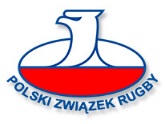 Data:……..…………………………		                Miejsce:……………………..………….Ranga zawodów: ………………………………………………………………………………………………Opis kontuzji (wypełnia lekarz zawodów)UWAGI                                    Protokół meczowy - RUGBY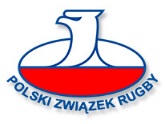                                     Protokół meczowy - RUGBY                                    Protokół meczowy - RUGBY                                    Protokół meczowy - RUGBY                                    Protokół meczowy - RUGBY                                    Protokół meczowy - RUGBY                                    Protokół meczowy - RUGBY Data: ….................................... Data: ….................................... Data: …....................................                                   Miejsce: …............................................                                   Miejsce: …............................................                                   Miejsce: …............................................                                   Miejsce: …............................................Ranga zawodów: …..............................................................................................Ranga zawodów: …..............................................................................................Ranga zawodów: …..............................................................................................Ranga zawodów: …..............................................................................................Ranga zawodów: …..............................................................................................Ranga zawodów: …..............................................................................................Ranga zawodów: …..............................................................................................FunkcjaFunkcjaNazwisko i imięNazwisko i imięNazwisko i imięOkręgOkręgPodpisPodpisSędzia GłównySędzia GłównySędzia Asystent/Liniowy 1Sędzia Asystent/Liniowy 1Sędzia Asystent/Liniowy 2Sędzia Asystent/Liniowy 2DelegatDelegatWynik spotkaniaWynik spotkaniaWynik spotkaniaDrużyna AGospodarz…………………………………………………..…………………………………………………..Drużyna AGospodarz…………………………………………………..…………………………………………………..Drużyna AGospodarz…………………………………………………..…………………………………………………..Drużyna AGospodarz…………………………………………………..………………………………………………….. Drużyna: Drużyna:Drużyna BGoście.......................................................................…………………………………………………..Drużyna BGoście.......................................................................…………………………………………………..Drużyna BGoście.......................................................................…………………………………………………..Drużyna BGoście.......................................................................…………………………………………………..Drużyna AGospodarz…………………………………………………..…………………………………………………..Drużyna AGospodarz…………………………………………………..…………………………………………………..Drużyna AGospodarz…………………………………………………..…………………………………………………..Drużyna AGospodarz…………………………………………………..…………………………………………………..WYGRAŁA : ZREMISOWAŁAWYGRAŁA : ZREMISOWAŁADrużyna BGoście.......................................................................…………………………………………………..Drużyna BGoście.......................................................................…………………………………………………..Drużyna BGoście.......................................................................…………………………………………………..Drużyna BGoście.......................................................................…………………………………………………..Drużyna AGospodarz…………………………………………………..…………………………………………………..Drużyna AGospodarz…………………………………………………..…………………………………………………..Drużyna AGospodarz…………………………………………………..…………………………………………………..Drużyna AGospodarz…………………………………………………..…………………………………………………..z drużyną:z drużyną:Drużyna BGoście.......................................................................…………………………………………………..Drużyna BGoście.......................................................................…………………………………………………..Drużyna BGoście.......................................................................…………………………………………………..Drużyna BGoście.......................................................................…………………………………………………..Składowe wynikuIlośćWartośćPunktywynikiem końcowymwynikiem końcowymSkładowe wynikuIlośćWartośćPunktyPrzyłożenie5Przyłożenie5Podwyższenie2Podwyższenie2Rzut karny3Wynik do przerwyWynik do przerwyRzut karny3Drop gol3Drop gol3Karne przyłożenie7Karne przyłożenie7An0Nazwisko i imięN0 licencjiBn0Nazwisko i imięN0 licencjiAn0Nazwisko i imięN0 licencjiBn0Nazwisko i imięN0 licencji                       Drużyna AZmiana podczas gry          Drużyna BMinOUTN0INN0RMinOUTN0INN0RRodzaj ZamianSTAKTYCZNAJKONTUZJABKREWBSKARAMinOUTN0INN0RMinOUTN0INN0RRodzaj ZamianSTAKTYCZNAJKONTUZJABKREWBSKARARodzaj ZamianSTAKTYCZNAJKONTUZJABKREWBSKARARodzaj ZamianSTAKTYCZNAJKONTUZJABKREWBSKARARodzaj ZamianSTAKTYCZNAJKONTUZJABKREWBSKARARodzaj ZamianSTAKTYCZNAJKONTUZJABKREWBSKARARodzaj ZamianSTAKTYCZNAJKONTUZJABKREWBSKARARodzaj ZamianSTAKTYCZNAJKONTUZJABKREWBSKARARodzaj ZamianSTAKTYCZNAJKONTUZJABKREWBSKARAPieczęć i podpis lekarza     